                                                                  Приложение№1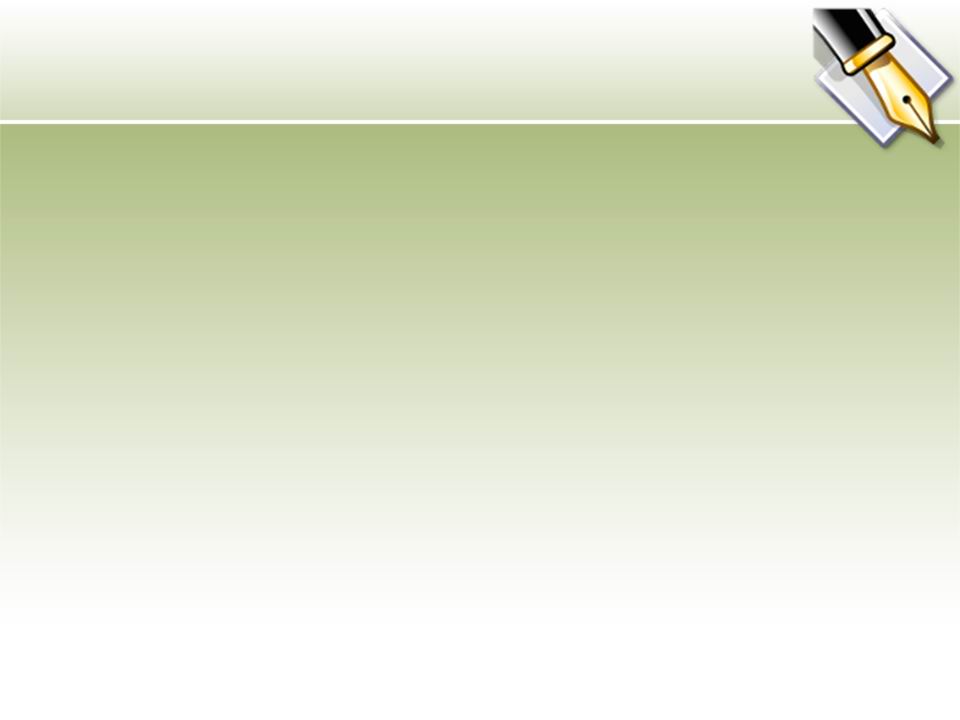 Использование образовательных технологий на урокеОрганизация работы в группахВыполнение учебной задачи требует соблюдения нескольких условий:1. Группа получает чётко и конкретно сформулированную учебную задачу с вполне предсказуемым результатом.Обеспечение оборудованием для решения задачи в виде учебников, документов, дополнительной справочной и историко-обществоведческой литературы.Заранее задаётся форма отчёта группы: письменные или устные ответы на вопросы, заполнение таблицы.У учителя есть возможность пообщаться не со всем классом, а с группой из 4-6 человек, что гораздо эффективнее. Иногда нескольких слов достаточно, чтобы помочь ученикам найти более успешное продолжение своей работы. Заметьте, не готовый ответ. Есть возможность, переходя от группы к группе, похвалить ребят за оригинальное решение, других пожурить за шаблонность мышления, отдельным ученикам сделать замечание за их пассивность Главное, чтобы дети поняли: самостоятельно добывать знания - это интересно и необходимо.Группы могут получить одно и то же задание и представляют его на проверку учителю. Лучше всего оставить время на дискуссию. Дать возможность каждой группе высказаться, дополнить друг друга или опровергнуть. Пример 1. История России б класс § 5. «Правление князя Владимира и крещение Руси». Задание  «Продолжите фразу: «При князе Владимире впервые...». Группы работают с учебником. Одна группа докладывает о результатах своих поисков. Остальные дополняют, опровергают.Пример 2.   10 класс. «Либеральные реформы 1860-1870-х гг.» ранжированные вопросы.Задание:  «Назовите причины отмены крепостного права. Расставьте их по степени важности», -  в группе начинается всестороннее обсуждение поставленной задачи. Участники дискуссии приводят аргументы и контраргументы, доказывают свою точку зрения. То есть изучение нового материала происходит на качественно более высоком уровне, когда от учеников требуется не репродукция знаний, а их осмысление.Прием «Дай определение» Это один из эффективных редуктивных механизмов обучения. Ученикам предлагается дать определение того или иного термина, события, явления. Учитель  объяснил, что определение понятия - это выявление наиболее важных, существенных и повторяющихся признаков предмета или явления. После самостоятельной работы следует обсуждение предложенных определений, выбирается наиболее оптимальное. Мы можем составить целый словарик таких понятий. И ценность такого словаря будет намного выше, чем механически списанных из учебника или справочников, если ученики сами будут работать над составлением определений.В определении исторического понятия, как правило, обязательным атрибутом должны стать временные рамки, а возможно, и исторические персонажи (или социальные группы), с кем связано данное явление (событие).Это  способствует организации процесса продуктивного творческого мышления (эвристической деятельности) учащихся.Прием «Ключевые слова»    Учитель предлагает подобрать в тексте «ключевые слова», которые являются наиболее важными или запоминающимися в изученном материале. Лучше всего указать и количество таких слов. Например, пять. Ученики должны обосновать свой выбор: в связи с чем они выбрали эти слова. Учитель организует обсуждение, в результате которого на доске или в тетради фиксируются «ключевые слова». На последующих уроках учитель может написать их на доске или вывесить таблички, устно произнести «ключевые слова». Ученики должны объяснить, в связи с чем упоминались эти слова. Полный ответ не требуется. Происходит своеобразная разминка перед более полным повторением ранее изученного материала. Хорошо, если в такой форме учащиеся неоднократно будут обращаться к ключевым словам прошлых тем.Использование образовательных технологий во внеурочной деятельности                                        Прием «Сжатая информация»  (резюме)Резюме, как известно, это краткое изложение чего-либо. Ученикам предлагается несколькими предложениями описать событие или явление, рассказать или написать одним абзацем, о чём данный параграф. Порой очень непросто одной фразой изложить суть, самое главное. Лаконичности надо учиться.                                                                     ТренингТема: УСОБИЦЫ. ЛЮБЕЧСКИЙ СЪЕЗД. ВЛАДИМИР МОНОМАХ     (10 класс)Ты начинаешь изучать важный и противоречивый этап российской истории. Попробуй сформировать свое отношение к нему, выяснить, какое значение он имел для дальнейшей судьбы русского народа. В твоем распоряжении § 11 и 12 учебника. Каждому раздается рабочий лист контроля.Шаг первый. Работаем с разделом «Половцы». Продолжи фразу: «Половцы - это ...».Шаг второй. Сформулируй к этому же разделу вопрос, который бы начинался бы со слова «Как...».Шаг третий. Составь альтернативный тест к разделу «Ярославичи против Ярославичей».Шаг четвертый. Обучение в паре. Реши тест, составленный твоим товарищем.Шаг пятый. Используя материалы разделов «Начало военной деятельности Владимира Мономаха» и «Святополк Изяславич», составь к ним задание, начинающееся словом «Сравните...».Шаг шестой. Используя материал раздела «Битва у Треполя», сформулируй задание, начинающееся вопросом «Почему...».Шаг седьмой. Используя материал всего § 11, составь тест на соответствие.Шаг восьмой. Обучение в паре. Реши тест, составленный твоим товарищем.Шаг девятый. Переходим к изучению § 12. Используя материал первых двух разделов, составь тест на восстановление соответствия.Шаг десятый. Обучение в паре. Реши тест, составленный твоим товарищем.Шаг одиннадцатый. Используя материал раздела «Трагедия 1096-1097гг.», составь вопрос, начинающийся со слов «В чем причины...».Шаг двенадцатый. Используя материал разделов «Письмо Мономаха Олегу» и «Любечский съезд», составь тест на составление последовательности событий.Шаг тринадцатый. Обучение в паре. Реши тест, составленный твоим товарищем.Шаг четырнадцатый. Используя материал раздела «Крестовый поход в степь 1111г.», сформулируй самостоятельное задание к нему. Шаг пятнадцатый. Обучение в паре. Реши тест, составленный твоим товарищем.Шаг шестнадцатый. Ты ознакомился с материалом двух параграфов. Сформулируй свое отношение к изученному по следующей формуле: Я считаю, что феодальные междоусобицы на Руси...Потому, что...Я могу это доказать это на примере...Исходя из этого, я делаю вывод о том, что раздробленность на Руси...».